АВТОМАТИЗАЦІЯ ЗВУКІВ В ДОМАШНІХ УМОВАХШАНОВНІ БАТЬКИ! Кількість дітей зі стійкими поліморфними порушеннями звуковимови постійно зростає. При важких мовних порушеннях етап автоматизації затягується, дитині довго не вдається правильно вимовляти поставлений звук в складах і словах, не кажучи вже про фрази. Багаторазове повторення одного і того ж мовного матеріалу стомлює дитину. Справа ускладняється ще й тим, що для деяких звуків мовний матеріал дуже обмежений (наприклад, [р], [р'], [й], [щ] та ін). Якщо ж дитина «застрягла» на автоматизації ізольованого звуку, то про різноманітність прийомів і говорити не доводиться. У неї втрачається інтерес до занять, зникає бажання відвідувати кабінет логопеда.          Автоматизація звуків – самий важкий і тривалий етап. На етапі автоматизації головна мета – домогтися правильної вимови поставленого звуку у всіх формах мови: в складах, словах, реченнях і у вільній мові, і легше, доступніше все це відбувається в грі, в ігрових вправах – провідному виді діяльності дітей-дошкільників. 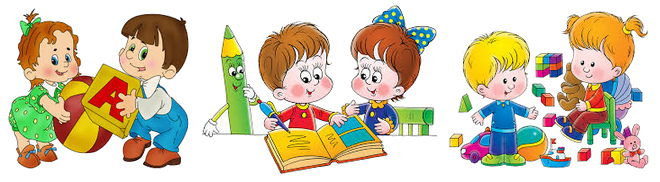 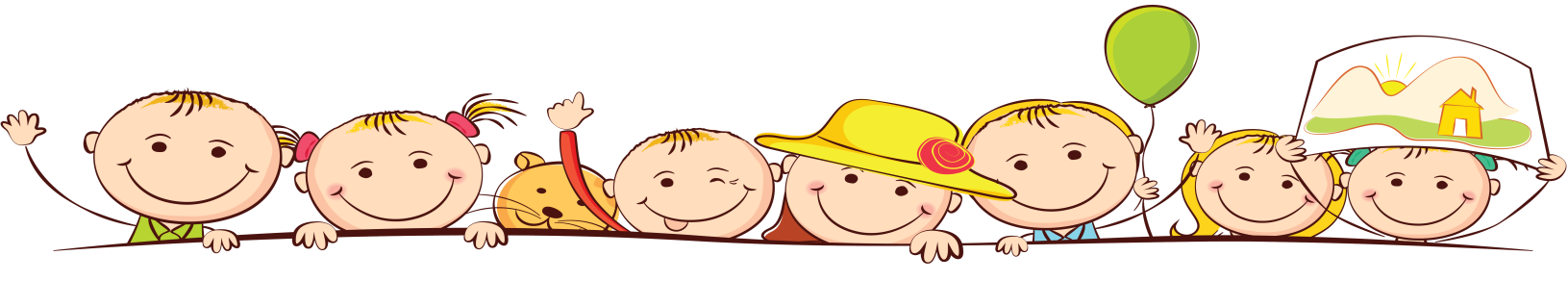 Оскільки процес автоматизації звуків мовлення у дітей протікає досить складно, необхідно всіма можливими засобами полегшити дітям роботу по введенню нового звуку. Як зробити заняття по автоматизації звуків цікавими, різноманітними і в той же час продуктивними для дитини? Ми часто задаємо собі питання. Адже хочеться захопити дитину, здивувати її, викликати позитивні емоції, а не просто сухо промовляти матеріал.         З цим у дошкільному віці чудово впорається гра, оскільки в ній діти охоче, легко і швидко, часто непомітно для себе, засвоюють правильну вимову звуків, що поза грою знадобилося б набагато більше часу і сил. Гра – одна з форм практичного мислення, діяльність, що носить пізнавальний характер. Така легкість утворення мовних рефлексів у грі обумовлюється емоційністю дитини. Тому ігри повинні займати велике місце при автоматизації звуків, яка вимагає безліч повторень, що стомлює дітей і набридає їм. Щоб уникнути цього ігри повинні бути різноманітними. В одні з них грає з дитиною логопед, в інші – вихователь, треті – батьки.         На етапі автоматизації звуків особливу увагу батьків слід звертати на необхідність постійного контролю над поставленими звуками, так як тонус артикуляційної мускулатури все ще ослаблений, і "зламати" старий мовний стереотип буває дуже важко.          Ігрові вправи по етапах автоматизації звуку.         Етап закріплення звуку в ізольованому звучанні:- ігрові завдання у вигляді звуконаслідувань (добірка «Шипелочки», «Свистелочки», «Гуделочки», «Ричалочки»).- «Звукові доріжки» - дитина веде пальчиком по лінії і тривало вимовляє  звук. Етап автоматизації звуку в складах: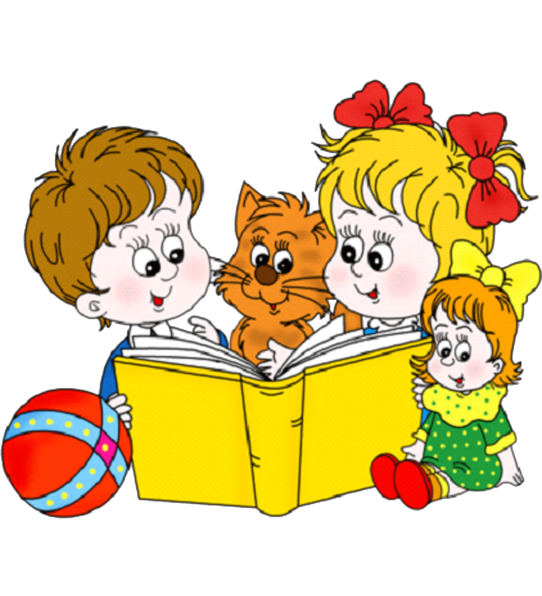 Промовляння складів з яким-небудь рухом:- «Складові доріжки» - дитина промовляє склади, проводячи пальчиком по лініях або нажимаючи пальчиком на малюнок;- з рухом пальців рук («Замок», «Пальчики вітаються», «Пальчики прощаються», «Кулачок», «Рукавички», «Пальчики крокують», «Кулак – долоня – ребро»);- з малюванням ламаних ліній і спіралей;- з розкладанням паличок;- з малюванням пальцем візерунків у крупі;- з рухом рук, ніг («Повтори, як я», «Будуємо дім», «Раз - крок, два – поступ», «Управляємо літаком», «Ми шофери», «Музиканти», «Долоньки», «Боксери», «Жонглери»).• Промовляння складів від імені якогось героя або предмета, в назві яких міститься  звук.• Промовляння складів з різною інтонацією і мімікою («Гномики розмовляють», «Хлопці з нашого двору», «Лісові жителі», «Спів птахів», «Розмова інопланетян»).• Промовляння складів з вистукуванням ритму («Молоточки», «Телеграфісти»).• Промовляння складів зі зміною ритмічного малюнка («Осінній букет», «Збір фруктів», «Порахуй звірят»).Етап автоматизації звуку в словах:- «Кнопочки» - дитина промовляє слова, натиснувши пальчиком на «кнопочку» (намальоване коло, квадрат, зірочку і т. д.);- «Лабіринт» - дитина промовляє назви картинок, рухаючись по лабіринту;- «Сто ходів» - промовляючи назви картинок, діти змагаються один з одним – хто швидше дійде до фінішу;- «Прогулянка» - дитина промовляє мовний матеріал, пересуваючись по доріжці від одного предмета до іншого;- «Стрілочки» - дитина промовляє назви картинок, рухаючись по стрілках певного кольору;- «Гармошка» - дитина називає картинки, зображені на складеній гармошці;- «Доміно» - діти змагаються один з одним- у кого залишиться найменше карток, знаходячи на них парні картинки;- «Намисто» - на мотузочку нанизуються намистинки-картинки з певним звуком;- «Що тут заховано?» - дитина називає картинки, які накладені один на одного;- «Добери одяг» - підбір картинок, на яких зображено одяг, з певним звуком;- «Звукова доріжка» - дитина рухається по доріжці з картинками, зупиняючись на зображенні з певним звуком;- «Пірамідка» - промовляння мовленнєвого матеріалу, нанизуючи кільця на стержень пірамідки;- «Рахівниця» - вимовити слово стільки разів, скільки кісточок відкладено на рахівниці;- «Дзвіночок»- промовляння мовленнєвого матеріалу зі  звуком. Логопед оцінює правильно вимову дзвоном дзвіночка;- «Скельця» - викладання скелець з одночасним промовлянням мовного матеріалу;- «Пісочний годинник» - дитина промовляє мовний матеріал, поки тече пісок у годиннику;- «Чарівний клубочок» - дитина намотує нитку на котушку, промовляючи мовленнєвий матеріал;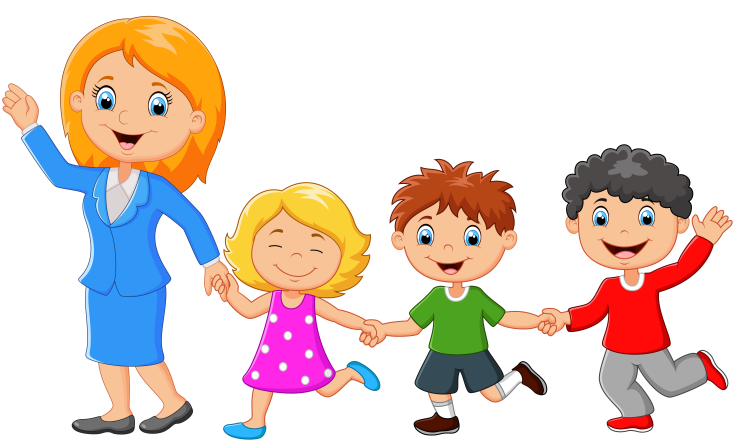 - «Доріжка», «Візерунки» - діти викладають палички з одночасним промовлянням слів;- «Знайди і назви» - знайти на картинці назви предметів з певним звуком;- «Кубик» - вимовити слово стільки разів або придумати слова з певним звуком, яке число випало на кубику.Етап автоматизації звуку в реченні:- «Подружи слова» - скласти речення з заданими словами (картинками);- «Плутанина» - скласти речення з переплутаних слів;- «Виправ дорослого» - дитина виправляє неправильну вимову звуку в реченні;- «Так буває чи ні?» - виправити смислову оболонку речення;- «Добавлянки» - нарощування предметного ряду;- «Запитай – відповідай» - поставити питання до будь-якого слова, пропозиції;- «Чарівний клубок» - складання поширеного речення, пропозиції;- «Доповни речення» - доповнити речення відсутнім словом;- «Четвертий зайвий» - складання складнопідрядних речень;- «Вірю – не вірю» - складання складнопідрядних речень. Етап автоматизації звуку в зв'язному мовленні:• Заучування чистомовок, скоромовок, віршів з використанням мнемодоріжок;• Заучування віршів з допомогою рухів;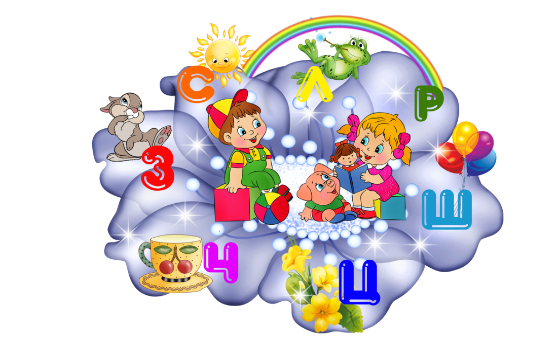 • Переказ з допомогою мнемодоріжок;• Переказ від імені героя розповіді;• «Склади казку». 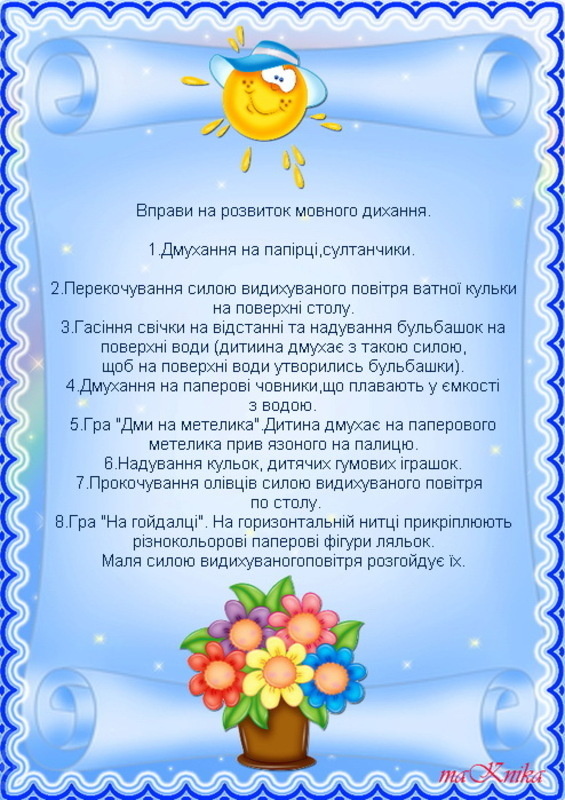 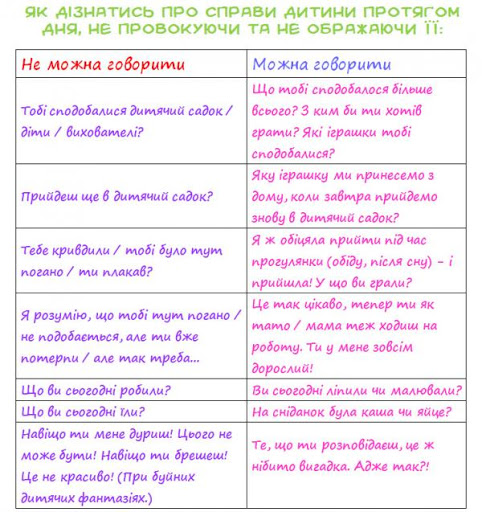 